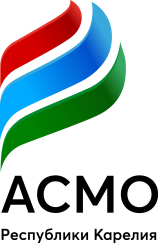 АССОЦИАЦИЯ «СОВЕТ МУНИЦИПАЛЬНЫХ ОБРАЗОВАНИЙ РЕСПУБЛИКИ КАРЕЛИЯ» Повестказаседания Правления Ассоциации «Совет муниципальных образований Республики Карелия»О реализации Постановления Правительства Республики Карелия от 4 апреля 2014 года № 86-П «Об утверждении Порядка проведения конкурсного отбора проектов для предоставления субсидий на поддержку местных инициатив граждан, проживающих в муниципальных образованиях в Республике Карелия».О заключении договора гражданско-правового характера на оказание услуг по реализации Постановления Правительства Республики Карелия от 4 апреля 2014 года № 86-П «Об утверждении Порядка проведения конкурсного отбора проектов для предоставления субсидий на поддержку местных инициатив граждан, проживающих в муниципальных образованиях в Республике Карелия».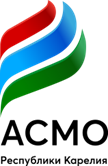 АССОЦИАЦИЯ «СОВЕТ МУНИЦИПАЛЬНЫХ ОБРАЗОВАНИЙ РЕСПУБЛИКИ КАРЕЛИЯ» ЗАСЕДАНИЕ ПРАВЛЕНИЯ29 ноября 2021 года                                                                             г. Петрозаводск                                        РЕШЕНИЕ № 1 по вопросу: «О реализации Постановления Правительства Республики Карелияот 4 апреля 2014 года № 86-П «Об утверждении Порядка проведения конкурсного отбора проектов для предоставления субсидий на поддержку местных инициатив граждан,проживающих в муниципальных образованиях в Республике Карелия»В соответствии с Постановлением Правительства Республики Карелия от 4 апреля 2014 года № 86-П «Об утверждении Порядка проведения конкурсного отбора проектов для предоставления субсидий на поддержку местных инициатив граждан, проживающих в муниципальных образованиях в Республике Карелия» РЕШИЛИ:1. Утвердить:перечень вопросов местного значения, на решение которых направлены проекты для предоставления субсидий на поддержку местных инициатив граждан, проживающих в муниципальных образованиях в Республике Карелия (далее - проект), согласно приложению 1;заявку для участия в конкурсном отборе проектов по форме согласно приложению 2;критерии конкурсного отбора проектов согласно приложению 3;заявление о включении в проект дополнительных мероприятий, направленных на его реализацию, по форме согласно приложению 4.2. Контроль за исполнением настоящего решения возложить на исполнительного директор О.А. Бурак.Председатель Ассоциации 								О.В. БолговПриложение 1к решению Правления Ассоциацииот 29 ноября 2021 года № 1ПЕРЕЧЕНЬВОПРОСОВ МЕСТНОГО ЗНАЧЕНИЯ, НА РЕШЕНИЕКОТОРЫХ НАПРАВЛЕНЫ ПРОЕКТЫ ДЛЯ ПРЕДОСТАВЛЕНИЯ СУБСИДИЙНА ПОДДЕРЖКУ МЕСТНЫХ ИНИЦИАТИВ ГРАЖДАН, ПРОЖИВАЮЩИХВ МУНИЦИПАЛЬНЫХ ОБРАЗОВАНИЯХ В РЕСПУБЛИКЕ КАРЕЛИЯ1. Организация электро-, тепло-, газо- и водоснабжения населения, водоотведения (за исключением строительства новых и реконструкции действующих объектов и сетей водоснабжения, водоотведения, ремонта внутридомовых водопроводных сетей).2. Дорожная деятельность и сооружения на них.3. Создание условий для предоставления транспортных услуг и организация транспортного обслуживания населения.4. Обеспечение первичных мер пожарной безопасности.5. Организация предоставления общедоступного и бесплатного дошкольного, начального общего, основного общего, среднего общего, дополнительного образования.6. Организация библиотечного обслуживания населения (за исключением комплектования и обеспечения сохранности библиотечных фондов библиотек).7. Создание условий для организации досуга и обеспечение услугами организаций культуры.8. Сохранение, использование и популяризация объектов культурного наследия (памятников истории и культуры).9. Создание условий для развития местного традиционного народного художественного творчества.10. Создание условий для обеспечения услугами связи.11. Создание условий для развития туризма.12. Обеспечение условий для развития физической культуры, школьного спорта и массового спорта.13. Создание условий для массового отдыха, организация обустройства мест массового отдыха населения.14. Организация благоустройства (озеленение территории, размещение малых архитектурных форм, обустройство контейнерных площадок).15. Содержание мест захоронения.Приложение 2к решению Правления Ассоциацииот 29 ноября 2021 года № 1                                  ЗАЯВКА                 для участия в конкурсном отборе проектов        для предоставления субсидий на поддержку местных инициатив         граждан, проживающих в _________________________________                                  (муниципальное образование)                           в Республике Карелия1. Наименование проекта для предоставления субсидий на поддержку местныхинициатив граждан, проживающих в муниципальных образованиях в РеспубликеКарелия (далее - проект):┌─────────────────────────────────────────────────────────────────────────┐│                                                                         ││                                                                         │└─────────────────────────────────────────────────────────────────────────┘(название проекта в соответствии с   протоколом собрания, сметной итехнической документацией)2. Место реализации проекта:2.1. Муниципальное образование в Республике Карелия:┌─────────────────────────────────────────────────────────────────────────┐│                                                                         │└─────────────────────────────────────────────────────────────────────────┘2.2. Населенный пункт <*>:┌─────────────────────────────────────────────────────────────────────────┐│                                                                         │└─────────────────────────────────────────────────────────────────────────┘    --------------------------------    <*> в случае если проект реализуется в нескольких населенных пунктах,то указываются названия всех населенных пунктов.2.3. Численность населения муниципального образования:┌─────────────────────────────────────────────────────────────────────────┐│                                                                         │└─────────────────────────────────────────────────────────────────────────┘(по данным Территориального органа Федеральной службы государственнойстатистики по Республике Карелия на 1 января года, предшествующего годуреализации проекта)3. Описание проекта:3.1. Типология проекта:┌─────────────────────────────────────────────────────────────────────────┐│                                                                         │└─────────────────────────────────────────────────────────────────────────┘(1)   объекты жилищно-коммунального хозяйства (электро-, тепло-, газо- и водоснабжения); (2) автомобильные дороги и сооружения на них; (3) объекты транспортной инфраструктуры; (4) объекты для обеспечения первичных мер пожарной безопасности; (5) объекты образования;6) объекты библиотечного обслуживания; (7) объекты культуры; объекты для проведения общественных и культурно-массовых мероприятий; (8) объекты культурного наследия; (9) объекты развития местного традиционного народного художественного творчества; (10) объекты связи; 11) объекты туризма; (12) объекты физической культуры и спорта, детские площадки; 13) места массового отдыха населения; (14) объекты    благоустройства; (15) места захоронения.3.2.  Наличие выписки из реестра муниципального имущества (копии иныхдокументов, подтверждающих право муниципальной собственности) на недвижимоеимущество, предназначенное для реализации проекта:┌─────────────────────────────────────────────────────────────────────────┐│                                                                         │└─────────────────────────────────────────────────────────────────────────┘(указывается номер документа)3.3. Описание проблемы, на решение которой направлен проект:┌─────────────────────────────────────────────────────────────────────────┐│                                                                         │└─────────────────────────────────────────────────────────────────────────┘(суть проблемы, ее негативные социально-экономические последствия, годпостройки муниципального имущества, предусмотренного проектом, его текущеесостояние, степень неотложности решения проблемы и т.д.)3.4. Мероприятия по реализации проекта:(указываются мероприятия, которые планируется выполнить в рамках проекта)3.5. Ожидаемые результаты:┌─────────────────────────────────────────────────────────────────────────┐│                                                                         │└─────────────────────────────────────────────────────────────────────────┘(указывается   прогноз   влияния   реализации   проекта   на   ситуацию   вмуниципальном образовании)3.6. Наличие технической, проектной и сметной документации:┌─────────────────────────────────────────────────────────────────────────┐│                                                                         │└─────────────────────────────────────────────────────────────────────────┘(указывается существующая техническая, проектная и сметная документация)4. Информация для оценки заявки на участие в конкурсном отборе:4.1. Планируемые источники финансирования мероприятий проекта:                                                                  таблица 1Расшифровка безвозмездных поступлений от юридических лиц:(расшифровывается сумма строки 2.2 таблицы 1 пункта 4.1)                                                                  таблица 24.2.  Население, которое будет регулярно пользоваться результатами   отреализации проекта:┌─────────────────────────────────────────────────────────────────────────┐│                                                                         │└─────────────────────────────────────────────────────────────────────────┘(указываются   группы   населения, которые регулярно будут пользоватьсярезультатами выполненного проекта (например, в случае ремонта улицы - этожители этой и прилегающих улиц, которые регулярно ходят или   ездят поотремонтированной улице)Количество человек:┌──────────────────────────┐│                          │└──────────────────────────┘4.3. Количество лиц, принявших участие в собрании (-ях) граждан:┌──────────────────────────┐│                          │└──────────────────────────┘(заполняется на основании протокола (-ов) собрания (-ий))4.4. Участие населения в реализации проекта:┌─────────────────────────────────────────────────────────────────────────┐│                                                                         │└─────────────────────────────────────────────────────────────────────────┘(описываются мероприятия и способы, с помощью которых население участвует вреализации проекта)4.5. Расходы на   эксплуатацию и   содержание муниципального имущества,предусмотренного проектом в первый год после завершения реализации проекта:(описываются    необходимые    расходы   на   эксплуатацию   и   содержаниемуниципального имущества, предусмотренного проектом, в первый год послезавершения реализации проекта с указанием того, кто будет предоставлятьнеобходимые ресурсы (например, заработная плата, текущий ремонт, расходныематериалы и т.д.))4.6. Участие    населения   в    обеспечении   эксплуатации   и содержаниимуниципального имущества, предусмотренного   проектом, после завершенияреализации проекта:┌─────────────────────────────────────────────────────────────────────────┐│                                                                         │└─────────────────────────────────────────────────────────────────────────┘(описываются мероприятия и способы, с помощью которых население будетучаствовать   в   содержании   и обеспечении эксплуатации муниципальногоимущества, предусмотренного проектом, после завершения реализации проекта)4.7. Предварительное обсуждение проекта (опросные листы, анкеты, собрания,подомовой обход и т.д.):┌─────────────────────────────────────────────────────────────────────────┐│                                                                         │└─────────────────────────────────────────────────────────────────────────┘(к заявке необходимо приложить документы (своды опросных   листов, анкет,фотографии с собраний и подомового обхода, фотографии общего количестваопросных листов, анкет и т.д.), подтверждающие фактическое проведениемероприятий, посвященных предварительному обсуждению проекта)4.8.  Использование средств   массовой   информации или   иных   способовинформирования населения при подготовке к реализации проекта:┌─────────────────────────────────────────────────────────────────────────┐│                                                                         │└─────────────────────────────────────────────────────────────────────────┘(к заявке   необходимо приложить   документы (публикации, фото и т.д.),подтверждающие фактическое использование средств массовой   информации,или иных способов информирования населения (объявления, дополнительныевстречи и т.д.) при подготовке к реализации проекта)                                            ┌──────────┬─────────┬────────┐5. Ожидаемый срок реализации проекта:       │          │         │        │                                            └──────────┴─────────┴────────┘6. Дополнительная информация и комментарии:┌─────────────────────────────────────────────────────────────────────────┐│                                                                         │└─────────────────────────────────────────────────────────────────────────┘Глава (глава администрации)муниципального образования┌─────────────────────────────────────────────────┬───────────────────────┐│                                                 │                       │└─────────────────────────────────────────────────┴───────────────────────┘               (Ф.И.О. полностью)                        (подпись)                                  ┌───────────────────────────────────────┐контактный телефон:               │                                       │                                  ├───────────────────────────────────────┤e-mail:                           │                                       │                                  └───────────────────────────────────────┘Почтовый адрес администрации муниципального образования┌─────────────────────────────────────────────────────────────────────────┐│                                                                         │└─────────────────────────────────────────────────────────────────────────┘                                ┌──────────┬─────────┬─────────┐Дата заполнения заявки:         │          │         │         │ года                                └──────────┴─────────┴─────────┘Приложение 3к решению Правления Ассоциацииот 30 октября 2021 года № 1КРИТЕРИИКОНКУРСНОГО ОТБОРА ПРОЕКТОВ ДЛЯ ПРЕДОСТАВЛЕНИЯСУБСИДИЙ НА ПОДДЕРЖКУ МЕСТНЫХ ИНИЦИАТИВ ГРАЖДАН, ПРОЖИВАЮЩИХВ МУНИЦИПАЛЬНЫХ ОБРАЗОВАНИЯХ В РЕСПУБЛИКЕ КАРЕЛИЯ--------------------------------<*> городской округ, муниципальный район, городское или сельское поселение;<**> указывается процент от общего числа жителей населенного пункта, в границах которого планируется реализация проекта (по данным Территориального органа Федеральной службы государственной статистики по Республике Карелия на 1 января года, предшествующего году реализации проекта). Если реализация проекта предполагается в двух и более населенных пунктах, то указывается процент от общего числа жителей данных населенных пунктов;<***> указывается процент от общего числа жителей населенного пункта, в границах которого состоялось собрание граждан (по данным Территориального органа Федеральной службы государственной статистики по Республике Карелия на 1 января года, предшествующего году реализации проекта);<****> указывается количество человек, принявших участие в собрании граждан согласно протоколу собрания граждан.Приложение 4к решению Правления Ассоциацииот 30 октября 2021 года № 1СОГЛАСОВАНОИсполнительный директорАссоциации              ____________/ ____________/"___" _____________ 20__ г.                                 Заявление                  о включении в проект для предоставления       субсидий на поддержку местных инициатив граждан, проживающих            в муниципальных образованиях в Республике Карелия,                        дополнительных мероприятий    В связи с возникновением при реализации проекта "_____________________"экономии  средств  по  итогам  размещения  заказов на приобретение товаров,выполнение  работ,  оказание  услуг  для  муниципальных   нужд  в   размере(_______________) ____________________ рублей прошу  согласовать  включениедополнительных  мероприятий, направленных на реализацию  данного проекта, всоответствии с утвержденной локальной сметой (сводным сметным расчетом)  наработы (услуги) стоимостью (______________) _________________ рублей.Приложение: на ___ л. в 1 экз.                                     Глава (глава администрации)                                     муниципального образования                                     ____________________________                                     _________________/ ___________________                                         (подпись)         (расшифровка)                                     "___" ______________ 201__ г.                                      м.п.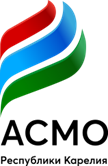 АССОЦИАЦИЯ «СОВЕТ МУНИЦИПАЛЬНЫХ ОБРАЗОВАНИЙ РЕСПУБЛИКИ КАРЕЛИЯ» ЗАСЕДАНИЕ ПРАВЛЕНИЯ29 ноября 2021 года                                                                             г. Петрозаводск                                        РЕШЕНИЕ № 2 по вопросу: «О заключении договора гражданско-правового характера на оказание услуг по реализации Постановления Правительства Республики Карелия от 4 апреля 2014 года № 86-П «Об утверждении Порядка проведения конкурсного отбора проектов для предоставления субсидий на поддержку местных инициатив граждан, проживающих в муниципальных образованиях в Республике Карелия»РЕШИЛИ:В связи с возложением обязанностей по организации проведения конкурсного отбора и сопровождения реализации проектов победителей Программы поддержки местных инициатив заключить договор гражданско-правового характера на оказание услуг по реализации Постановления Правительства Республики Карелия от 4 апреля 2014 года № 86-П «Об утверждении Порядка проведения конкурсного отбора проектов для предоставления субсидий на поддержку местных инициатив граждан, проживающих в муниципальных образованиях в Республике Карелия», сроком на один год. Председатель Ассоциации 							О.В. БолговДата проведения:29 ноября  2021 годаВремя проведения:12.00 – 13.30Место проведения:г. ПетрозаводскN п/пВиды работ (услуг)Стоимость (рублей)Комментарии12341.Ремонтные работы (в том числе работы по ремонту, приобретению материалов, оборудования)2.Приобретение материалов (за исключением материалов, указанных в строке 1)3.Приобретение оборудования (за исключением оборудования, указанного в строке 1)4.Строительный контроль (не более 5% от стоимости проекта)5.Прочие расходы (описание)ИТОГО:N п/пВиды источников мероприятий проектаСумма (рублей)Доля в общей сумме проекта (%)12341.Средства бюджета муниципального образования2.Безвозмездные поступления в бюджеты муниципальных образований от физических и юридических лиц:2.1.безвозмездные поступления от физических лиц (жителей)2.2.безвозмездные поступления от юридических лиц3.Средства бюджета Республики КарелияИТОГО:N п/пНаименование организацииДенежный вклад, (рублей)1231.2.3.4.ИТОГО:N п/пМероприятия по эксплуатации и содержанию муниципального имущества, предусмотренного проектомСредства из бюджета муниципального образования (руб. в год)Средства юридических и физических лиц (руб. в год)Средства от приносящей доход деятельности (руб. в год)Итого (руб. в год)123451.2.ВСЕГО:N п/пНаименование и значение критерияКоличество балловВес критерия12341.Доля средств бюджета муниципального образования <*>, в том числе безвозмездные поступления от физических и юридических лиц:0,501.1.превышение уровня софинансирования проекта за счет бюджета муниципального образования (в процентных пунктах)0,20от 15,11000,20от 10,1 до 15,0800,20от 5,1 до 10,0600,20от 0,1 до 5,0400,20000,201.2.уровень софинансирования проекта за счет средств физических и юридических лиц в денежной форме (процентов от предполагаемой стоимости проекта)0,301.2.1.для городских округов0,30от 17,1%1000,30от 15,1% до 17,0%900,30от 12,1% до 15,0%800,30от 10,0% до 12,0%700,301.2.2.для муниципальных районов, городских и сельских поселений, муниципальных округов0,30от 14,1%1000,30от 10,1% до 14,0%900,30от 7,1% до 10,0%800,30от 5,1% до 7,0%700,30от 2,0% до 5,0%60от 1% до 1,99%502.Социальная эффективность от реализации проекта, в том числе:0,052.1.удельный вес (доля) населения, которое будет регулярно пользоваться результатами от реализации проекта <**>0,05от 50,1%1000,05от 30,1% до 50,0%800,05от 5,1% до 30,0%600,05до 5,0%400,053.Степень участия населения в определении проблемы, на решение которой направлен проект, в подготовке и реализации проекта, в том числе:0,203.1.участие населения в определении проблемы и выборе проекта согласно протоколу собрания граждан0,103.1.1.для населенных пунктов с численностью населения до 4000 человек <***>0,10более 8,1%1000,10от 4,1% до 8,0%700,10от 2,1% до 4,0%400,10до 2,0%250,103.1.2.для населенных пунктов с численностью населения от 4001 человека <****>0,10более 301 человека1000,10от 151 чел. до 300 чел.700,10от 51 чел. до 150 чел.400,10до 50 чел.250,103.2.участие населения (неоплачиваемый труд, материалы и другие формы) в реализации проекта0,10наличие1000,10отсутствие00,104.Наличие источников финансирования и участие населения в содержании муниципального имущества, предусмотренного проектом, после его завершения, в том числе:0,154.1.наличие источников финансирования мероприятий по эксплуатации и содержанию муниципального имущества, предусмотренного проектом, после его завершения0,10наличие1000,10отсутствие00,104.2.участие населения в обеспечении эксплуатации и содержании муниципального имущества, предусмотренного проектом, после его завершения0,05участие1000,05отсутствие участия00,055.Информирование населения о проекте, проведение подготовительных мероприятий к реализации проекта, в том числе:0,105.1.предварительное обсуждение проекта0,05наличие1000,05отсутствие00,055.2.использование средств массовой информации или иных способов информирования населения при подготовке к реализации проекта0,05использование1000,05отсутствие использования00,05Итого:1,00